Пользовательское соглашение Настоящее пользовательское соглашение (далее – Соглашение) определяет права и обязанности пользователей Интернет-сайта https://voshod.ru (далее – «Сайт»), условия использования пользователями материалов и сервисов Сайта.  Настоящий документ представляет собой публичную оферту в силу части 2 статьи 437 Гражданского кодекса Российской Федерации. Пользователь, приступивший к использованию Сайта, считается подтвердившим свое согласие с условиями настоящего Соглашения в порядке, предусмотренном ч. 3 ст. 434 Гражданского кодекса Российской Федерации.  1. ТЕРМИНЫ И ОПРЕДЕЛЕНИЯ 1.1. Оператор – Муниципальное автономное учреждение культуры «Арт-пространство «ВОСХОД» (далее – Учреждение) ОКПО: 75283808; ИНН: 5031066226; КПП: 503101001; ОГРН: 1065031019426 место нахождения: 142432, Московская область, город Черноголовка, Институтский проспект, дом 8.  1.2. Сайт – сайт в информационно-телекоммуникационной сети Интернет, доступ к которому осуществляется по адресу: https://voshod.ru, включая все страницы соответствующего сайта, содержащие в своем доменном имени обозначения voshod.ru. Сайт представляет собой информационную систему, которая поддерживается и используется Оператором для предоставления заинтересованным лицам доступа к информационным сервисам. 1.3. Контент – размещенные на Сайте тексты, графические изображения, фотографии, видео- и аудиоматериалы, базы данных, элементы программ для электронных вычислительных машин, объекты, охраняемые в качестве результатов интеллектуальной деятельности или средств индивидуализации в соответствии с действующим законодательством Российской Федерации, а также иные информационные материалы и сообщения любого характера.  1.4. Пользователь – дееспособное физическое лицо, присоединившееся к настоящему Соглашению в собственном интересе либо выступающее от имени и в интересах представляемого им юридического лица.  1.5. Зарегистрированный пользователь – пользователь Сайта, прошедший в установленном порядке регистрацию на Сайте и получивший доступ к сервисам Сайта.  1.6. Регистрация – это процесс создания личной учетной записи Пользователя на Сайте для получения им доступа к сервисам Сайта.  1.7. Аккаунт Пользователя (Аккаунт) – учетная запись Пользователя, создаваемая в момент регистрации на Сайте, позволяющая Оператору идентифицировать (авторизовать) каждого Пользователя посредством уникального логина и пароля.  1.8. Авторизация – предоставление Зарегистрированному пользователю определенных прав на использование сервисов Сайта, производимое по итогам ввода Зарегистрированным пользователем логина и пароля.  1.9. Соглашение – настоящее Пользовательское соглашение. Актуальная редакция Соглашения постоянно доступна для ознакомления по адресу https://voshod.ru.  1.10. Стороны – Пользователь и Оператор в случае их совместного упоминания.  2. Общие положения 2.1. Посредством использования Сайта Пользователи получают доступ к сервисам, а также к Контенту Сайта. Состав доступных на Сайте сервисов, включая средства размещения и хранения Контента, персонализации Контента, навигации, коммуникации, поиска и т.д., а также условия их предоставления определяются Оператором по собственному усмотрению с учетом требований действующего законодательства Российской Федерации.  2.2. Сведения, размещаемые на Сайте, могут использоваться Пользователями при условии соблюдения ими ограничений, установленных настоящим Соглашением.  3. Регистрация Пользователя 3.1. При регистрации Пользователь обязуется предоставить Оператору и достоверную информацию по вопросам, предлагаемым в форме регистрации.  3.2. Пользователь самостоятельно несет ответственность за безопасность (устойчивость к угадыванию или подбору каким-либо методом) выбранного им пароля, а также самостоятельно обеспечивает конфиденциальность своего пароля. Пользователь самостоятельно несет ответственность за все действия (а также их последствия) в рамках или с использованием Сайта под учетной записью Пользователя, включая случаи добровольной передачи Пользователем данных для доступа к учетной записи Пользователя третьим лицам на любых условиях (в том числе по договорам или соглашениям). При этом все действия в рамках или с использованием Сайта под учетной записью Пользователя считаются произведенными самим Пользователем.  4. Информация Пользователя 4.1. Пользователь понимает и соглашается с тем, что размещаемая Информация Пользователя как в совокупности, так и каждое размещение в отдельности не должны нарушать авторские права, права на товарные знаки, средства индивидуализации и/или права на иные объекты интеллектуальной собственности, принадлежащие третьим лицам.    Интеллектуальные права. Все объекты, размещенные на Сайте, в том числе элементы дизайна, текст, графические изображения, видео, музыка, звуки являются объектами исключительных прав Оператора, Пользователей Сайта и других правообладателей.  Все права на эти объекты защищены.  Исключительные права на использование товарных знаков, коммерческих обозначений и иных объектов интеллектуальной собственности, размещенных и отображаемых на Сайте, принадлежат Оператору, его партнерам и иным правообладателям.  Положения настоящего Соглашения не могут и не должны расцениваться в качестве передающих или предоставляющих Пользователям Сайта какиелибо исключительные (лицензионные) права на использование Контента.  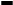 Кроме случаев, установленных настоящим Соглашением, а также действующим законодательством Российской Федерации, никакой Контент не может быть скопирован, переработан, распространен, опубликован, скачан, передан, продан или иным способом использован целиком или по частям без предварительного разрешения правообладателя, за исключением случаев, когда правообладатель явным образом выразил свое согласие на свободное использование Контента любым лицом. Воспроизведение, копирование, сбор, систематизация, хранение, передача Контента с целью создания базы данных в коммерческих и/или некоммерческих целях и/или использование Контента полностью или в любой его части, независимо от способа использования, без согласия Оператора не допускается.  Использование Пользователем Контента, доступ к которому получен исключительно для личного некоммерческого использования, допускается при условии сохранения всех знаков авторства (копирайта) или других уведомлений об авторстве, сохранения имени автора в неизменном виде, сохранении произведения в неизменном виде.  Пользователь предоставляет также Оператору Сайта неисключительное право использовать на безвозмездной основе размещенный на Сайте и принадлежащий ему на законных основаниях Контент в целях обеспечения Оператором Сайта функционирования Сайта в объеме, определяемом функционалом и архитектурой Сайта, и отображения Контента в материалах Оператора Сайта, в том числе в рамках изображений интерфейса Сайта, в том числе путём доведения таких материалов до всеобщего сведения. Указанное неисключительное право предоставляется на срок размещения Контента на Сайте и распространяет свое действие на территории стран всего мира. Окончание срока размещения Контента на Сайте и/или срока действия неисключительного права не влечет за собой необходимость изъятия из оборота материалов Оператора Сайта с отображением Контента (в том числе их удаление из сети Интернет). Оператор Сайта вправе передавать права, указанные в настоящем пункте третьим лицам.  Любое использование Сайта или Контента, кроме разрешенного в настоящем Соглашении или в случае явно выраженного согласия правообладателя на такое использование, без предварительного письменного разрешения правообладателя, категорически запрещено.  Контент Сайта может сопровождаться рекламой по усмотрению Оператора без какого – либо дополнительного уведомления Пользователя и без каких бы то ни было компенсаций. При этом Пользователь обязуется не препятствовать демонстрации рекламы. Пользователь признает, что Оператор не несет никакой ответственности за содержание такой рекламы, а также за возможные последствия для Пользователя, возникшие в результате размещения рекламы.  5.14. Сайт содержит (или может содержать) ссылки на другие сайты в сети Интернет (сайты третьих лиц) так же, как и статьи, фотографии, иллюстрации, графические изображения, музыку, звуки, видео, информацию, приложения, программы и другой Контент, принадлежащий или исходящий от третьих лиц (Контент третьих лиц), являющийся результатом интеллектуальной деятельности и охраняемых в соответствии с законодательством Российской Федерации. Указанные третьи лица и их Контент не проверяются Оператором на соответствие тем или иным требованиям (достоверности, полноты, добросовестности и т.п.).  6. Обработка данных о Пользователе 6.1. Завершение процедуры регистрации Пользователем означает безоговорочное его согласие с указанными в настоящем Соглашении условиями обработки персональной информации Пользователя; в случае несогласия с этими условиями Пользователь должен воздержаться от использования сервисов Сайта.  6.2. Под Персональной информацией Пользователя понимается:  информация, которую Пользователь предоставляет о себе самостоятельно при регистрации (создании учётной записи) или в процессе использования Сайта, включая персональные данные Пользователя;  данные, которые автоматически передаются сервисам Сайта в процессе его использования с помощью установленного на устройстве пользователя программного обеспечения, в том числе IP-адрес, информация из cookie, информация о браузере пользователя (или иной программе, с помощью которой осуществляется доступ к Сайту), время доступа, адрес запрашиваемой страницы.  6.3. Персональную информацию пользователя Оператор может использовать в следующих целях:  Для связи с Пользователем, в том числе путем направления уведомлений, запросов и информации, касающихся использования Сайта, оказания услуг, а также в целях обработки запросов и заявок от Пользователя;  Улучшения качества работы Сайта, удобства его использования, разработки новых сервисов Сайта;  Проведения статистических и иных исследований на основе обезличенных данных.  Информирования Пользователя о деятельности Оператора, в том числе продуктах и услугах, предоставляемых Оператором, а также о партнерах Оператора;  Оператор хранит персональную информацию Пользователей с соблюдением требования законодательства Российской Федерации и обеспечивает ее надлежащую сохранность. Оператор принимает необходимые и достаточные организационные и технические меры для защиты персональной информации Пользователя от неправомерного или случайного доступа, уничтожения, изменения, блокирования, копирования, распространения, а также от иных неправомерных действий с ней третьих лиц.  В отношении персональной информации Пользователя сохраняется ее конфиденциальность. Оператор вправе передать персональную информацию Пользователя третьим лицам в следующих случаях:  Пользователь выразил свое согласие на такие действия;  Передача предусмотрена действующим законодательством Российской Федерации в рамках установленной процедуры;  В целях обеспечения возможности защиты прав и законных интересов Оператора или третьих лиц в случаях, когда Пользователь нарушает настоящее Соглашение или иные правила пользования Сайтом.  При обработке персональных данных Пользователей Оператор руководствуется Федеральным законом от 27.07.2006 № 152-ФЗ «О персональных данных» и «Политикой в отношении персональных данных в Государственном автономном учреждении культуры города Москвы «Культурный центр ЗИЛ», которая постоянно доступна для ознакомления на официальном сайте Оператора https://voshod.ru. 7. Прочие условия 7.1. Настоящее Соглашение и все отношения, связанные с использованием Сайта, регулируются законодательством Российской Федерации.  7.2. Любые споры, связанные с заключением, изменением, исполнением или прекращением настоящего Соглашения, подлежат разрешению в соответствии с законодательством Российской Федерации.  7.3. Пользователь, который полагает, что какие-либо информационные материалы, размещенные на Сайте, нарушают его права и законные интересы, должен направить соответствующую жалобу на адрес электронной почты.  7.4. Жалоба должна содержать следующие сведения: имя, фамилия и отчество заявителя, подробное описание предполагаемого нарушения его прав; контактный телефон для обратной связи. Жалобы, не соответствующие указанным требованиям, не рассматриваются.  7.5. Оператор рассматривает жалобу и направляет ответ на адрес электронной почты Пользователя в течение 30 (тридцати) дней с момента поступления соответствующей жалобы на адрес электронной почты voshod.chg@gmail.com. В случае неполучения ответа от Оператора в течение указанного срока, Пользователь вправе обратиться за защитой своих интересов в суд.  7.6. Оператор вправе вносить изменения в условия настоящего Соглашения посредством опубликования текста измененной редакции настоящего Соглашения на Сайте по постоянному адресу: https://voshod.ru. Такие изменения вступают в силу с момента опубликования измененной редакции настоящего Соглашения на Сайте.   7.7. Пользователь обязан периодически знакомиться с актуальной редакцией настоящего Соглашения с целью изучения последних изменений, внесенных в его текст. Продолжая использование Сайта после вступления в силу соответствующих изменений, Пользователь выражает свое согласие с условиями Соглашения в новой редакции. При несогласии Пользователя с внесенными изменениями он обязан отказаться от доступа к Сайту, прекратить использование материалов и сервисов Сайта.  